GRADE SIX SOCIAL STUDIES FINAL EXAM		NAME:___________________Which of the following rights or freedoms from the Canadian Charter of Rights and Freedoms guarantees parents the right to have their child educated in a Francophone school?Freedom of associationOfficial languages rightsMinority language education rightsFreedom of conscience and religionUse the information from the following source to answer question 2.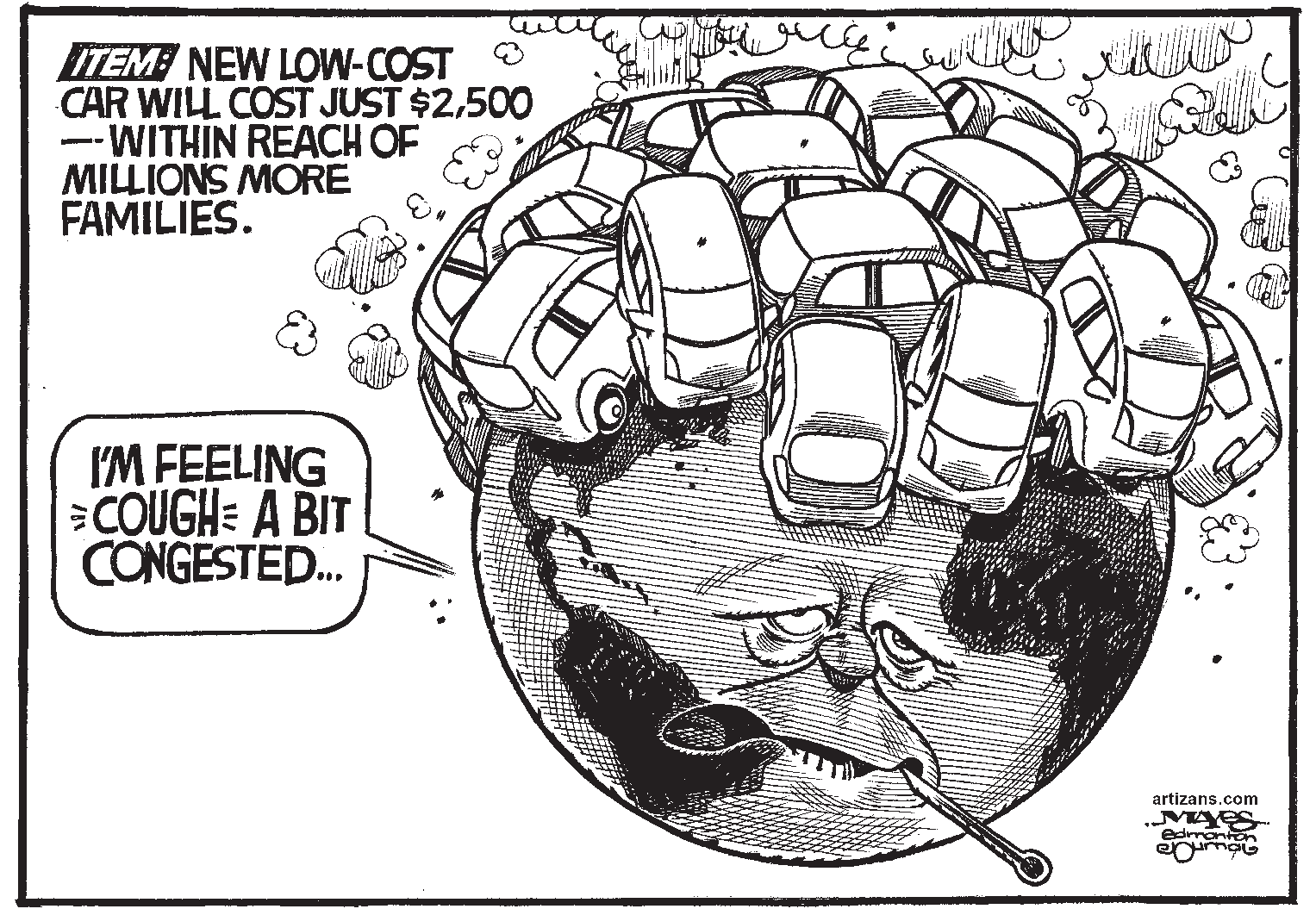 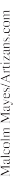 According to the Canadian Charter of Rights and Freedoms, the publication of the cartoon shown above in a newspaper is an example ofthe freedom of associationthe freedom of expressiona democratic righta legal rightThe best example of mobility rights as described in the Canadian Charter of Rights and Freedoms istransferring to a new schoolmoving to another provincehaving wheelchair accessgetting a driver’s licenseUse the following source to answer questions 4 to 6.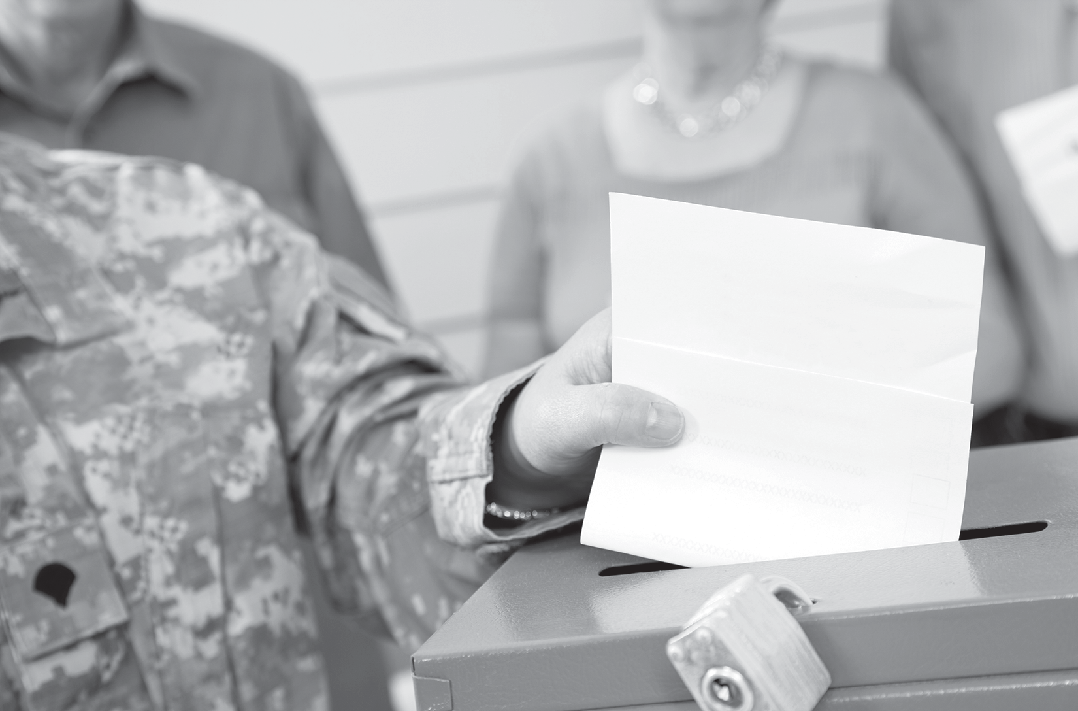 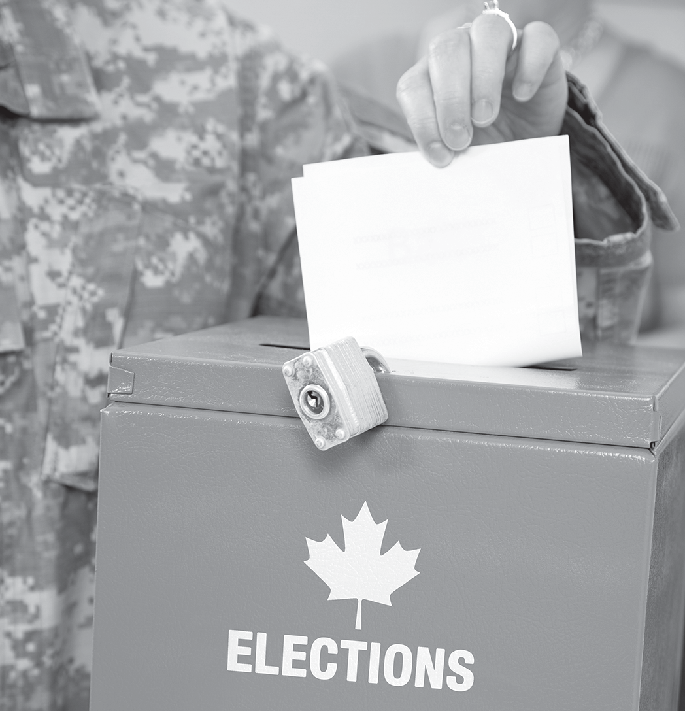 Troops in Afghanistan (and all electors in the Canadian Forces) vote by special ballot where they are stationed.What right in the Canadian Charter of Rights and Freedoms is being demonstrated in the photographs and caption?A democratic rightAn equality rightA mobility rightA legal rightWhich of the following titles best describes the activities in the photographs?Collective rightsPetition gatheringActive citizenshipConsensus buildingWhat is the most likely reason that Canadian soldiers serving in Afghanistan would be voting in an Alberta election?Modelling their democratic rights for localsFollowing the directions of their commanderVoting to make changes in the Afghanistan governmentExercising individual rights and responsibilities as citizensOne characteristic of democracy is thatby law, citizens are required to votethe government is accountable to the peopleonly property owners have a say in decision makingsocial standing determines a person’s level of influenceWhich of the following graphics represents a price list that demonstrates equality?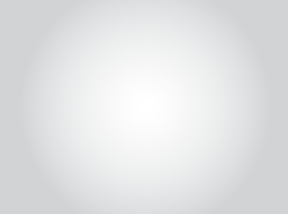 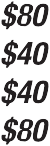 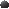 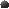 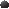 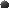 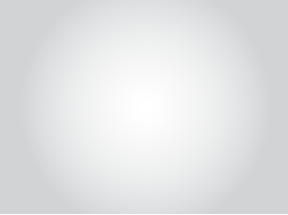 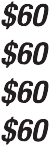 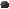 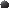 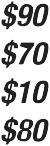 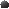 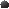 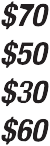 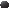 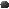 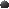 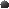 A similarity between a direct democracy and a representative democracy is thatonly citizens who belong to a political party are entitled to voteissues must be agreed upon by a majority of the decision makersindividual rights are more important than collective responsibilityclass structure affects the influence a citizen has when making decisionsEnforcement of a bylaw by police is an example of which of the following principles of democracy?RepresentationFreedomEqualityJusticeUse the following information to answer questions 11 and 12.Grade 6 students researched the responsibilities of officials who work in the buildings shown in the photographs below.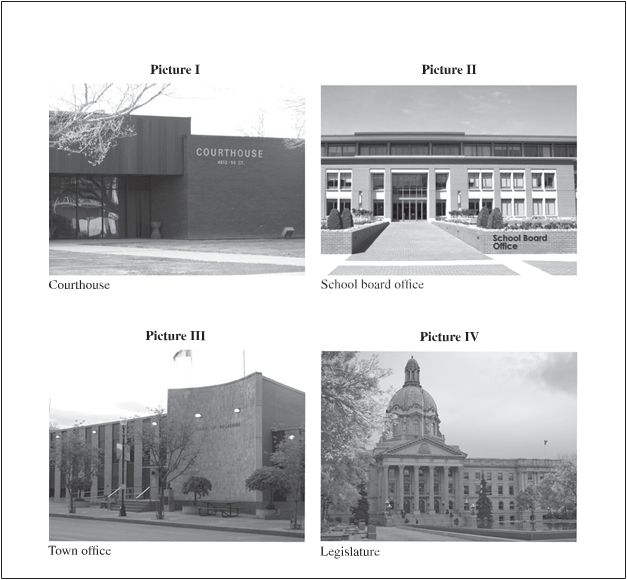 Locations which represent local government operations are shown in picturesI and III and IVII and IIIIII and IVPicture IV best represents which of the following features of democracy?EquityJusticeFreedomRepresentationUse the following information to answer question 13.Steps in a Provincial Election ProcessThe steps in a provincial election process described above are correctly ordered asIn order to become premier of the province of Alberta, a person musthave a university degreespeak both official languageshave already served as mayor of a large citybe the leader of the political party that wins the electionWhich of the statements below identifies someone who meets the requirements to run in a municipal election in Edmonton, Alberta?I was born in Calgary and moved to Edmonton a year ago. I am 20 years old.I was born in Japan and moved to Edmonton one month ago. I am 21 years old.I was born in Edmonton and have lived here my whole life. I am 17 years old.I was born in India 25 years ago and became a Canadian citizen four years ago.I have lived in Edmonton for two months. Alberta citizens who vote have a voice in the Legislative Assembly of Alberta because theyelect members to the Legislative Assemblyare able to introduce bills in the Legislative Assemblychoose the sergeant-at-arms of the Legislative Assemblyare able to participate in debates in the Legislative AssemblyUse the following information to answer questions 17 and 18.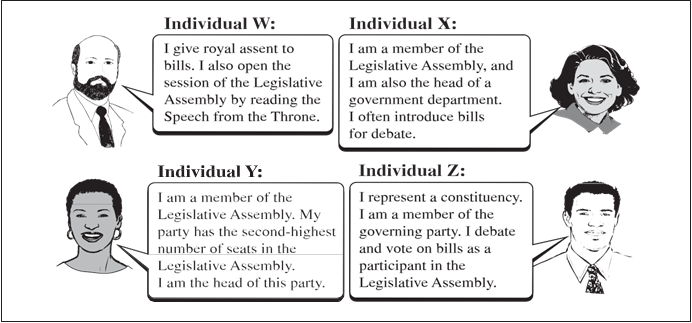 Which individual is responsible for the swearing in of the premier and other members of the Legislative Assembly?Individual WIndividual XIndividual YIndividual ZAll four individuals are members of a decision-making body known as aminority-rights associationprovincial governmentlocal governmentschool boardThe political party with the second-largest number of seats in the Legislative Assembly of Albertaappoints the Speaker of the Housebecomes the Official Oppositionestablishes a lobby groupforms the governmentUse the following information to answer question 20.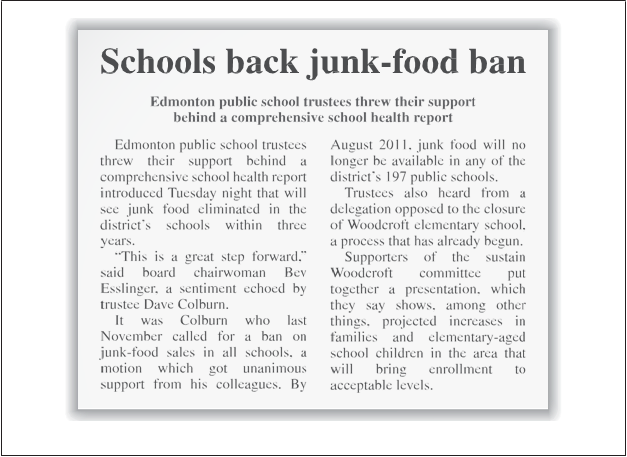 The delegation in the news article demonstrates active citizenship byprotesting at city hallwriting a letter to the mayorsubmitting a presentation to the school boardlobbying a member of the Legislative AssemblyWhich of the following actions is both a right and a responsibility of a citizen in Alberta?Voting in electionsObeying the laws of AlbertaHelping others in the communityReceiving an education in English and FrenchUse the following information to answer questions 22 to 25.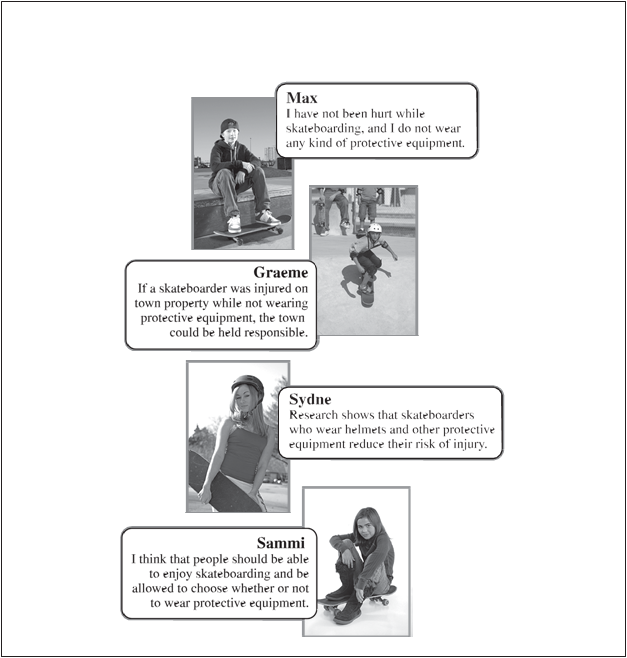 A local council is considering a proposal that would require skateboarders to wear protective equipment while skateboarding. Below are four individuals’ comments on the issue.If the local council approves the proposal, it becomes abylawdebateservicepetition26. Students organized a family dance to promote a local charity. By doing this, they are exhibiting a responsibility of active citizenship bybecoming more physically activetaking action to help people in needdeveloping positive social relationshipsinfluencing government decision makingUse the following blog to answer questions 27 to 29.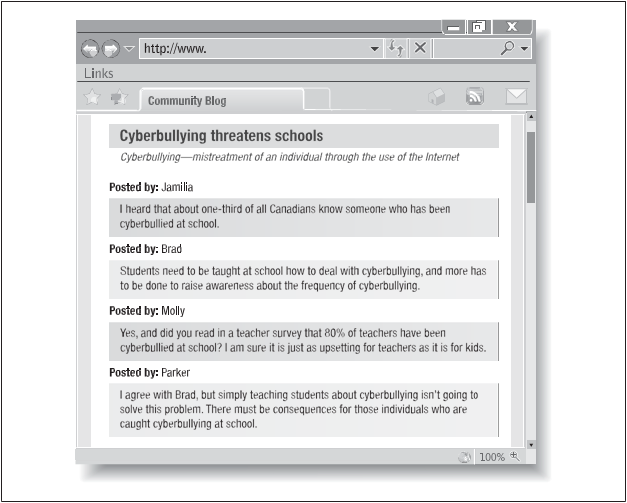 Using the information from the blog, which two speakers have offered suggestions on how to solve the issue of cyberbullying?Jamilia and BradJamilia and MollyParker and BradParker and MollyBased on the information from the blog, which individual used a fact to support an opinion?JamiliaBradMollyParkerThe best reason to use sources other than a blog in a research project is thatblogs do not provide enough informationspelling and grammar in a blog lack accuracyblogs do not give the full identity of the bloggerinformation provided in blogs may be biasedUse the following information to answer questions 30 to 32.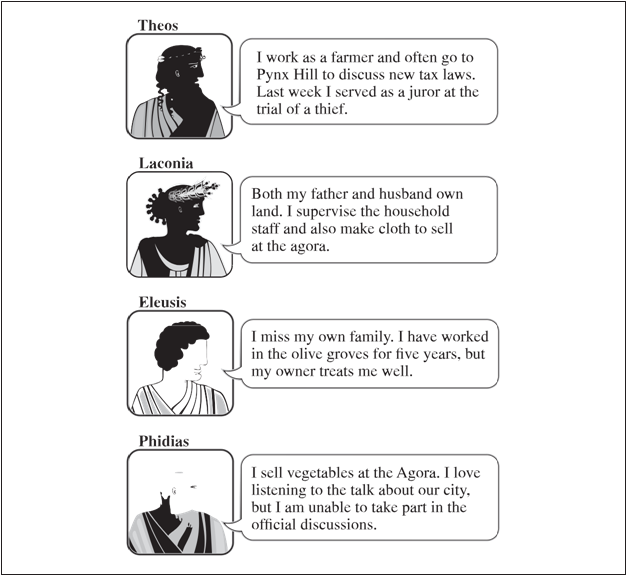 Which two speakers were most likely born outside of Athens?Theos and LaconiaTheos and EleusisPhidias and LaconiaPhidias and EleusisThe speaker who is most likely a metic isTheosLaconiaEleusisPhidiasThe speaker who had no rights in ancient Athenian democracy isTheosLaconiaEleusisPhidiasWhich of the following statements best illustrates direct democracy in ancient Athenian government?All citizens were required to attend and vote at the Assembly.Citizens could serve on Council only twice in their lifetime.Any citizen could be chosen to be on a jury for a trial.Council members represented the Athenian citizens.Use the information from the following source to answer questions 34 to 36.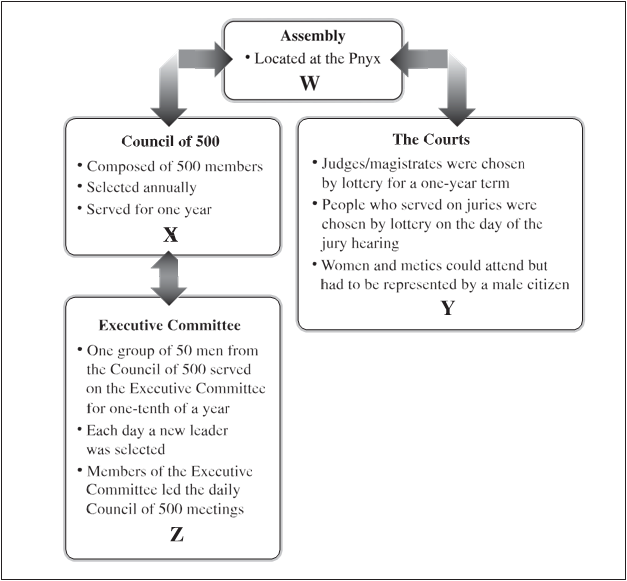 Which of the following statements would be accurately placed in location W?Involved debating and voting by male citizensCarried out decisions made at the Council of 500Provided a location for the selling and trading of goodsAllowed women and slaves to voice their opinions on issuesAccording to the information in the flowchart, how did the Council of 500, the Courts, and the Executive Committee attempt to ensure fairness and equity in their structure?They met at the Pnyx.Metics were allowed to participate.Members of these groups were selected randomly.They allowed only wealthy individuals to participate.Which of the following titles would be best suited for the information flowchart?“Class Structure in Ancient Athens”“The Role of Women in Ancient Athens”“Structure of Government in Ancient Athens”“The Role of the Courts in Decision Making in Ancient Athens”Use the following table to answer question 37.Which of the following statements would be correctly placed in location X?Name most often scratched on potteryParticipants used a lottery systemVolunteers asked for the positionEvery tenth person was selectedAncient Athens had its greatest influence in Canada today in the area ofwarfaregovernmentconstructionshipbuildingThe part of Alberta’s provincial government that the Council of 500 is most similar to is theCabinetpremierHouse SpeakerLegislative AssemblyWomen in the Iroquois Confederacy influenced the decision-making process of the Iroquois Confederacy because women selectedthe location where the Grand Council would meetissues that were to be discussed by the Grand Councilchiefs who represented each of the nations at the Grand Councilthe number of representatives each nation could send to the Grand CouncilAt the Grand Council, the Mohawk Nation was responsible forarranging the seating order of each nationrecording the votes of the different nationsannouncing any decisions that had been madeorganizing the sharing of food after the meetingEvidence of decisions made years ago by the Grand Council of the Iroquois Confederacy can be found ontree barkpeace pipeswalls of caveswampum beltsA chief from any First Nations group who did not act with the welfare of the clan in mind could bereported to the French governor for punishmentgiven a warning by the chiefs from the Grand Councilreplaced by another male member under the authority of the clan motherrequired to explain his actions to chiefs from the Mohawk and Oneida groupsDemocratic principles were built into decision making in the Grand Councils of the Iroquois Confederacy by ensuring thatfemales had their views deliveredall chiefs were equal and had the same level of authorityonly the men of the First Nations groups would participate in decision makingthe Onondaga clan was responsible for guarding the group against outside threats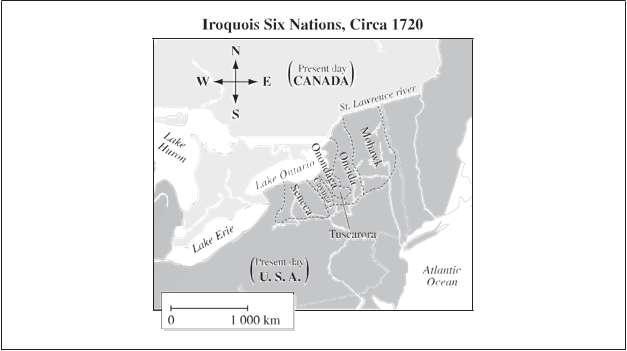 Use the following information to answer question 45Why would the Tuscarora nation most likely want to join the Iroquois Confederacy?Members of the Tuscarora nation were known for strength and bravery.The land claimed by the Tuscarora was in the middle of land occupied by other nations.The Tuscarora’s knowledge of the land would allow them to teach the other nations how to become successful farmers.Members of the Tuscarora nation wanted to help increase the population of the Iroquois Confederacy that had been reduced by illness and warfarA result of the signing of the treaty of La Grande Paix de Montréal was thatmany other First Nations adopted the Iroquois Confederacy’s Great Law of Peacethe French returned Montréal to the First Nations groups who signed the treatythe First Nations groups agreed to keep peace among themselvestreatment of diseases was improved for First NationsThe society of the Iroquois Confederacy passed on the meaning of wampum belts from generation to generation byrecording the meaning in a bookteaching others to orally repeat the meaningstoring the wampum belts in public buildingsusing photographs to record the image of wampum beltsUse the following information to answer questions 48 and 49.Before 1500	The Iroquois Confederacy is established. The Great Law of Peace forms the constitution of the Iroquois Confederacy.1609	Samuel de Champlain (a French explorer) and his First Nations allies battle the Mohawk.1642	Montréal is founded by the French.1648–1649	The Iroquois and the Huron are at war.1650	War and smallpox outbreak kill many Iroquois.Late   1670s–1700	The Iroquois are in conflict with Algonquin-speaking tribes of the Great Lakes region.1701	Treaty of La Grande Paix de Montréal is signed.1722	The Tuscarora join the Iroquois Confederacy as the sixth nation.The information in the timeline supports which of the following statements?The Iroquois Confederacy was involved in conflict over a long period of time.The Iroquois Confederacy cooperated with outsiders often throughout their history.The main challenge faced by the Iroquois Confederacy involved working with explorers.The main challenge faced by the Iroquois Confederacy to sign the Great Law of Peace was the smallpox outbreak.The information in the timeline would be used to answer which of the following questions?What events led up to the Confederacy’s desire to attend the peace talks in Montréal in 1701?What effect did geography have on the Iroquois Confederacy’s decision to attend the peace talks in Montréal in 1701?Was the smallpox epidemic a problem for members of the Iroquois Confederacy?Why did the Tuscarora nation join the Iroquois Confederacy in 1722?Which of the following statements is the best example of equality in the Iroquois Confederacy?The chief was treated with respect, but he did not control the members of his clan.The duties of the clan mother were passed down from mother to daughter.The spiritual leader had great influence on the members of his clan.The Tuscarora were represented by the chiefs of the Oneida nation.1Interested citizens attend public debates.2Voters go to polling stations and vote for a candidate.3The premier asks the lieutenant governor to dissolve government.4The candidate with the most votes wins and becomes the elected member for the riding.A.1, 4, 3, 2B.2, 3, 1, 4C.3, 1, 2, 4D.4, 1, 3, 2PositionHow They Were ChosenAssemblyNominated by fellow citizensMilitary leaderA show of hands by individualsCouncil of 500 memberXOfficer of the courtHighest number of white stones in a jug